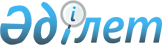 Қарғалы ауданы бойынша 2023 жылға арналған кондоминиум объектісін басқаруға және кондоминиум объектісінің ортақ мүлкін күтіп-ұстауға арналған шығыстардың ең төмен мөлшерін бекіту туралыАқтөбе облысы Қарғалы аудандық мәслихатының 2023 жылғы 26 қыркүйектегі № 62 шешімі
      Қазақстан Республикасының "Қазақстан Республикасындағы жергілікті мемлекеттік басқару және өзін-өзі басқару туралы" Заңының 6 бабына, Қазақстан Республикасының "Тұрғын үй қатынастары туралы" Заңының 10-3-бабының 1-тармағына сәйкес және Қазақстан Республикасы индустрия және инфрақұрылымдық даму министрінің міндеттерін атқарушысының 2020 жылғы 30 наурыздағы №166 "Кондоминиум объектісін басқаруға және кондоминиум объектісінің ортақ мүлкін күтіп-ұстауға арналған шығыстар сметасын есептеу әдістемесін, сондай-ақ кондоминиум объектісін басқаруға және кондоминиум объектісінің ортақ мүлкін күтіп-ұстауға арналған шығыстардың ең төмен мөлшерін есептеу әдістемесін бекіту туралы" (Нормативтік құқықтық актілерді мемлекеттік тіркеу тізілімінде №20284 болып тіркелген) бұйрығына сәйкес, Қарғалы аудандық мәслихаты ШЕШТІ:
      1. Қарғалы ауданы бойынша 2023 жылға арналған кондоминиум объектісін басқаруға және кондоминиум объектісінің ортақ мүлкін күтіп-ұстауға жұмсалатын шығыстардың ең төменгі мөлшері айына бір шаршы метр үшін 24,7 теңге сомасында бекітілсін.
      2. Осы шешім алғашқы ресми жарияланған күнтізбелік он күн өткен соң қолданысқа енгізіледі.
					© 2012. Қазақстан Республикасы Әділет министрлігінің «Қазақстан Республикасының Заңнама және құқықтық ақпарат институты» ШЖҚ РМК
				
      Қарғалы аудандық мәслихатының төрағасы 

С. Аманжолов
